COLLEGE OF ALAMEDA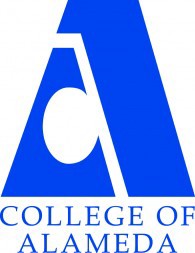 Institutional Effectiveness CommitteeMINUTESApril 8, 20212:00 – 3:30 pmVia ZOOM https://cccconfer.zoom.us/j/98197987707 Co-Chair - Admin, Dominique Benavides, DirectorCo-Chair - Faculty, Andrew Park Committee Members Present: Dominique Benavides, Lydell Willis, Andrew Park (note-taker), Khalilah Beal-Uribe, Natalie Rodriguez, Kawanna RollinsGuests Present: Drew Burgess, Jayne SmithsonMeeting called to order at 2:05 p.m.Our MissionThe Mission of College of Alameda is to serve the educational needs of its diverse community by providing comprehensive and flexible programs and resources that empower students to achieve their goals.Approval of the AgendaMoved by L. Willis, seconded by N. Rodriguez; M.S.U.ActionChairsApproval of the Minutes – Feb. 11 and Feb. 25 minutesMoved by N. Rodriguez, seconded by K. Beal-Uribe; M.S.U.ActionCharsUpdate on College Learning Outcome for Spring 2021D. Benavides and D. Burgess gave update on the action taken by the college council on college learning outcomes. D. Burgess gave a presentation of the IEC discussion on college learning outcomes at the last college council; the council voted to recommend assessing the diversity ILO (“Engage in respectful interpersonal communications, acknowledging ideas and values of diverse individuals that represent different ethnic, racial, cultural, and gender expressions.”) for Spring 2021.A question was posed on whether to continue to assess the diversity ILO for Fall 2021, with the committee agreeing with the idea and suggesting a flex day workshop on ILO assessment. D. Benavides will seek input from committee on flex day presentation.InformationalDominique Benavides/Drew BurgessUpdate on ACCJC CoA peer review team report (56 pg. document) was shared. The report will be soon posted on CoA website by our ACCJC liaison (in the meantime, contact D. Benavides or A. Park for a copy). There are no recommendations for the college, 10 district recommendations (shared in meeting), and 2 recommendations to improve quality.A. Park asked about the distinction between “recommendation” and “recommendation to improve quality” (answer: A “recommendation” may result in probation if not addressed; “recommendation to improve quality” won’t, probably).InformationalDominique BenavidesAndrew ParkUpdate on IEC role in Ed Master Plan Last time, it was led by steering committee (VPI, president, with some involvement from IEC). The president may choose to lead the steering committee. In any case, IEC will have a role in updating the Educational Master Plan (EMP). IEC will likely review the EMP first and make a recommendation to College Council. A lot of research that was done for the recently concluded ACCJC visit should prove useful for EMP update.Committee was asked to watch out for more announcements.A. Park added a comment.InformationalDominique BenavidesProgram Reviews 2021The committee participated in program review validation in breakout rooms, working in pairs, from about 2:30 p.m. until adjournment.ActionMembersAdjournmentMeeting adjourned at 3:22 p.m.ChairsNext Meeting – Thursday, May 8th 13th  2-3:30p.m.